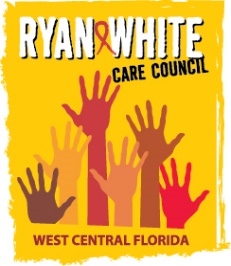 WEST CENTRAL FLORIDA RYAN WHITE CARE COUNCILPLANNING & EVALUATION COMMITTEEEPIC SUNCOAST HOSPICE GARDEN HOUSETHURSDAY, APRIL 8, 20219:30 AM TO 11:00 AM	AGENDAI.	Call to Order								ChairII.	Roll Call								StaffIII. 	Changes to Agenda							MembersIV.	Review of Minutes							ChairMarch 11, 2021 (Attachment)V.	Care Council Report							Co-ChairVI.	2020 Needs Assessment						StaffVII.		Community Concerns & Announcements				MembersVIII.	Adjournment								Chair	Note: Items in bold are action items.The Ryan White Care Council’s next meeting will be May 5, 2021 from 1:30pm to 3:30pm, at Metro Inclusive Health Saint Petersburg Office located at 3251 3rd Ave N, St. Petersburg, FL 33713.The CARE COUNCIL website is at www.thecarecouncil.org.  Agendas and minutes will be posted on this website.